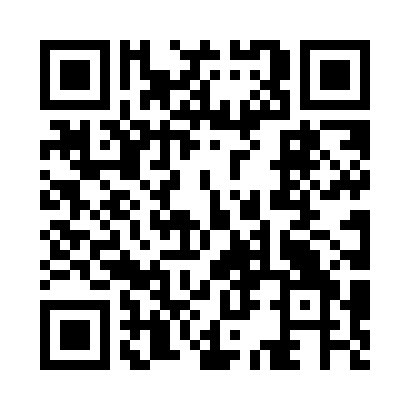 Prayer times for Rugeley, Staffordshire, UKMon 1 Jul 2024 - Wed 31 Jul 2024High Latitude Method: Angle Based RulePrayer Calculation Method: Islamic Society of North AmericaAsar Calculation Method: HanafiPrayer times provided by https://www.salahtimes.comDateDayFajrSunriseDhuhrAsrMaghribIsha1Mon3:004:481:126:519:3511:232Tue3:004:491:126:519:3511:233Wed3:014:501:126:519:3411:234Thu3:014:501:126:509:3411:235Fri3:024:511:126:509:3311:236Sat3:024:521:136:509:3311:227Sun3:034:531:136:509:3211:228Mon3:044:541:136:499:3111:229Tue3:044:551:136:499:3011:2210Wed3:054:561:136:499:2911:2111Thu3:054:581:136:489:2911:2112Fri3:064:591:136:489:2811:2013Sat3:075:001:146:479:2711:2014Sun3:075:011:146:479:2611:2015Mon3:085:021:146:469:2511:1916Tue3:095:041:146:469:2311:1917Wed3:095:051:146:459:2211:1818Thu3:105:061:146:459:2111:1719Fri3:115:081:146:449:2011:1720Sat3:115:091:146:439:1911:1621Sun3:125:101:146:429:1711:1622Mon3:135:121:146:429:1611:1523Tue3:145:131:146:419:1411:1424Wed3:145:151:146:409:1311:1325Thu3:155:161:146:399:1111:1326Fri3:165:181:146:389:1011:1227Sat3:175:191:146:379:0811:1128Sun3:175:211:146:379:0711:1029Mon3:185:221:146:369:0511:0930Tue3:195:241:146:359:0411:0931Wed3:205:261:146:349:0211:08